14 апреля 2022Новость на сайт РосреестраЗаместитель руководителя Управления Росреестра проконсультировала садоводов и огородников	14 апреля Управление Росреестра по Самарской области приняло участие в тематической неделе приемов граждан по вопросам садоводства и огородного хозяйства, которая прошла в Региональной общественной приемной партии «Единая Россия». 	Граждан готовы были проконсультировать заместитель руководителя Управления Росреестра по Самарской области Ольга Геннадиевна Суздальцева, начальник отдела регистрации объектов жилого назначения Ольга Владимировна Герасимова и заместитель начальника отдела правового обеспечения Управления Росреестра по Самарской области Константин Сергеевич Минин. 	- Обратившихся на прием граждан было не много, что подтверждает открытость Росреестра: все вопросы жители региона могут задать в любое время – по круглосуточному номеру телефона кол-центра Росреестра 88001003434, на сайте ведомства, а также позвонив по номерам телефонов Управления Росреестра по Самарской области или обратившись к нам в ходе проведения прямых линий. Кроме того, руководство Управления, а также начальники отделов (не только в Самаре, но и в других городах и районах Самарской области), проводят личный прием граждан. График приема размещен на сайте. Вместе с тем для отдельных граждан такой прием оказался актуальным, поскольку именно сейчас у них возникли вопросы, - рассказала Ольга Геннадиевна Суздальцева. 	Вопросы касались порядка подготовки проекта межевания территорий садово-дачного товарищества, проведения комплексных кадастровых работ и взаимодействия с органом местного самоуправления в части перераспределения земельных участков. 	Заявители выразили слова благодарности в адрес сотрудников Общественной приемной за организацию подобных приемов и в адрес специалистов Управления Росреестра по Самарской области за оказанную помощь. 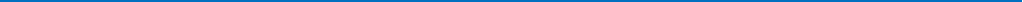 Материал подготовлен пресс-службойУправления Росреестра по Самарской областиКонтакты для СМИ:  Никитина Ольга Александровна, помощник руководителя Управления Росреестра по Самарской областиТелефон: (846) 33-22-555, Мобильный: 8 (927) 690-73-51 Эл. почта: pr.samara@mail.ruСоциальные сети: https://t.me/rosreestr_63https://vk.com/rosreestr63 